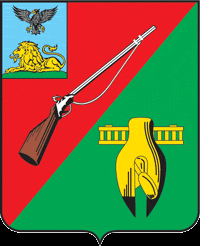 ОБЩЕСТВЕННАЯ ПАЛАТАСТАРООСКОЛЬСКОГО ГОРОДСКОГО ОКРУГАIII СОЗЫВАДевятое пленарное заседание Общественной палатыСтарооскольского городского округа« 12 » декабря  2018 г.	                             		     	         	                      № 42                                                            РЕШЕНИЕОб итогах 19 этапа независимойоценки условий оказания услуг муниципальными и государственнымиучреждениями Старооскольскогогородского округаЗаслушав и обсудив информацию председателя комиссии по независимой оценке качества работы государственных и муниципальных учреждений, оказывающих социальные услуги, Общественная палатаРЕШИЛА:Принять к сведению информацию председателя комиссии по независимой оценке качества работы государственных и муниципальных учреждений, оказывающих социальные услуги, Барыбиной Л.В. Направить аналитический материал по итогам 19 этапа независимой оценки условий оказания услуг муниципальными и государственными учреждениями в администрацию Старооскольского городского округа и департамент здравоохранения и социальной защиты населения.Рекомендовать администрации Старооскольского городского округа продолжить работу по реализации мероприятий, направленных на создание условий доступности для инвалидов качественного получения социальных услуг в учреждениях городского округа.Рекомендовать главным врачам ОГБУЗ «Старооскольский наркологический диспансер» (Тращенко Е.Г.), ОГБУЗ «Старооскольский кожно-венерологический диспансер» (Кутепова Л.А.), ОГКУЗ «Старооскольская туберкулёзная больница» (Работский И.А.), ОГБУЗ «Старооскольская Центральная больница» (Немцева С.А.), директору ГБСУ СОССЗН «Старооскольский дом-интернат для престарелых и инвалидов» (Пикалов И.М.) проработать с региональными учредителями вопросы по обеспечению в полном объёме условий доступности получения услуг для инвалидов.Контроль за исполнением решения возложить на Совет Общественной палаты Старооскольского городского округа.Председатель  Общественной палатыСтарооскольского городского округа		          	  	В.Б. Лукъянцев